(Approx. 1101 words)President's CornerClassic Hardwareby Greg  Skalka, President, Under the Computer Hood User Groupwww.uchug.orgpresident (at) uchug.orgEverything that is old wants to be a classic - an outstanding example, something of lasting worth, or having timeless quality. New things must stand the test of time to be considered classics, though classic is somewhat subjective. We can all relate to classic cars, classic literature, and classic clothing. Something must be around for a while to be considered a classic. Can there be such a thing as classic technology?We typically think of the newest, most modern, and most advanced when we think of technology. Windows 11, 5G, and USB3.2 may be very capable, but they have not been around long enough to prove their worth. While advanced and perhaps even revolutionary for their day, MS-DOS, Compact Discs (CDs), dial-up modems, and serial port interfaces now seem too behind the times to be classic. When we think of classic cars like the Ford Model T, original Volkswagen Beetle, or Pantera, we seem to be able to more easily overlook their lack of modern automotive safety features, lower reliability and comfort, and greater environmental impact as compared to 2021 models. We don't feel the same about our computer and communications technology. Rotary-dial phones, Windows XP, and CRT monitors don't seem as much like classics but rather as ancient and undesirable. Some early computer games are considered classics, but we look down on the inferior capabilities of yesterday's technology for the most part.Not all new technology is an improvement from my point of view. For example, the latest version of Microsoft Word has very sophisticated capabilities. Still, when I just want to write a basic article like this one, I prefer the simplicity of an older version like Word 6, which to me is a classic. I'm too private a person to want all my photos and documents in the cloud, so I sometimes have to pass files to others through exchanged USB Flash drives or even CD or DVD data discs, rather than worry about encrypting files before posting or emailing. However, it is getting more likely that the person I want to send to does not have access to an optical disc drive. In some cases, though generally more capable, new technology is inferior to older tech in some specific and significant way (at least to me). One example of this is scanning. I have an HP OfficeJet Pro 7740 all-in-one printer (Photo 1) that can print and scan up to 11" x 17" documents. It has a network interface so any computer on my home network can use it. In addition, it has a paper feeder for the scanner that can automatically scan two-sided documents, which I like. I've had it for about five years, and though it has communications problems related to scanning at times, it has overall worked well. It does not scan as well as my older scanner, however.I still have my prior scanner, an HP ScanJet 5370C (which is probably 20 years old).  (Photo 2) It has only a USB interface and is still connected to the Windows XP computer I have always used with it. The OfficeJet scans documents much faster than the older ScanJet, but the quality of the older scanner is much better in at least one particular way.Both scanners can scan a flat document with about the same quality. The ScanJet beats out the new OfficeJet by scanning items that are less than completely flat. To some degree, you can see this in wrinkled documents, but it is very obvious when scanning an object. Why scan an object? Well, I like to keep my product documentation electronically. When I buy something, I scan the box, any paperwork inside, and sometimes the product and accessories to a single pdf file. In this way, I have a record of the item and don't have to keep boxes and physical manuals around. It also helps later see what came with the product; I will usually lay cables, adapters, and the product's side with the serial number label on the scanner bed and scan it as part of my stored documentation for reference. I have been doing this for years, and I've found it is often very useful.  Unfortunately, I've found the new OfficeJet scanner is very poor at this. If you think of the scanner like a camera, the OfficeJet's depth of field capabilities is very narrow compared to the older ScanJet. The OfficeJet can only focus on something right at the glass plate of the scan bed, while the range of focus for the ScanJet seems to go from the scan bed plane to maybe an inch or more above it. If you lay cables on the ScanJet, you get a scan that looks like a photograph. Everything not directly touching the glass is out of focus and dark with the OfficeJet.This issue can be seen in the scans of the packaging for a scientific calculator I found in the clearance aisle at Walmart. The store packaging has the calculator sealed in clear plastic to a cardstock backing. To scan the front side of the package, the Walmart clearance label is flat against the scanner glass, but the cardstock is almost an inch away (due to the thickness of the calculator). (Photo 3) When scanned with the old ScanJet, everything is in focus and well lit; the Walmart label, the calculator keys, and the cardstock backing are all very legible. (Photos 4 and 5)When the same scan is made on the newer OfficeJet, only the Walmart label is in focus. In addition, the calculator keys and legends are a little fuzzy, and the cardstock backing is so dark and out of focus that it is almost completely unreadable. I don't know what it is about the design of these two scanners (both from HP) that gives such a greater depth of field capability to the ScanJet, but I would prefer my new one were as capable in this respect. If all I wanted to do was scan flat paper, the OfficeJet would be the best choice and all I would need. Since I want to occasionally scan non-planar items, I guess I will need to consider keeping the ScanJet around. I could always take a photo of non-planar packages and cables to include with my product documentation files, but it is so much nicer to have everything for a product in one single pdf file. I guess I'd consider my ScanJet 5370C to be classic hardware.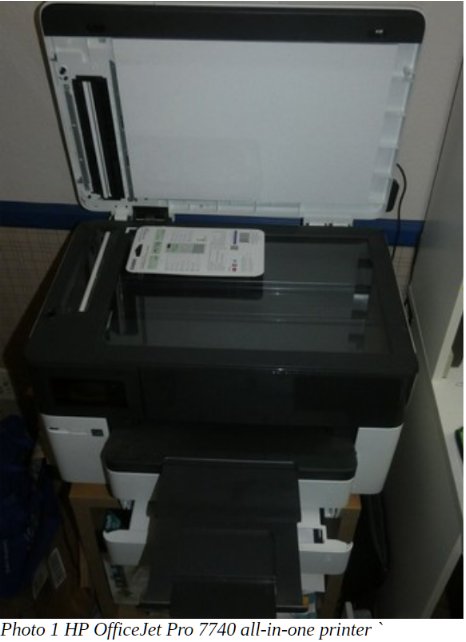 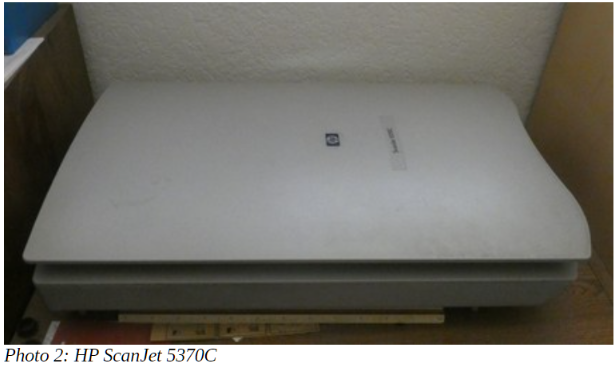 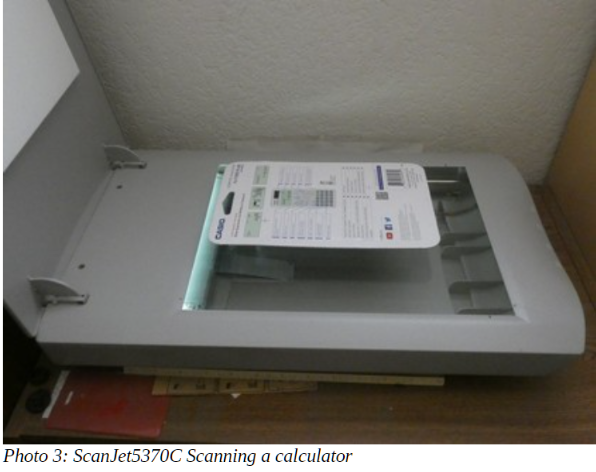 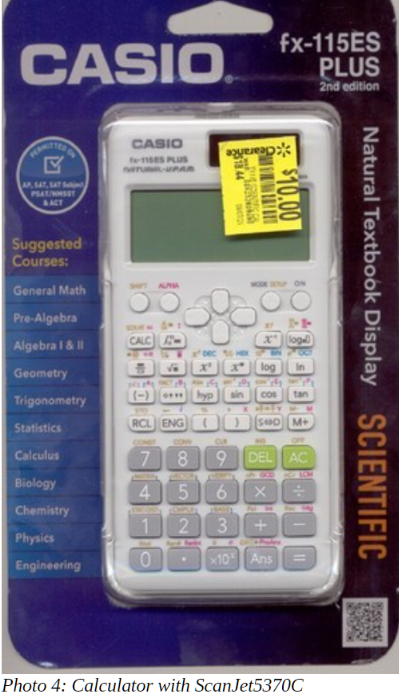 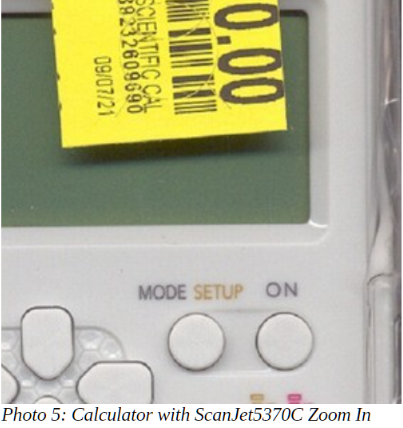 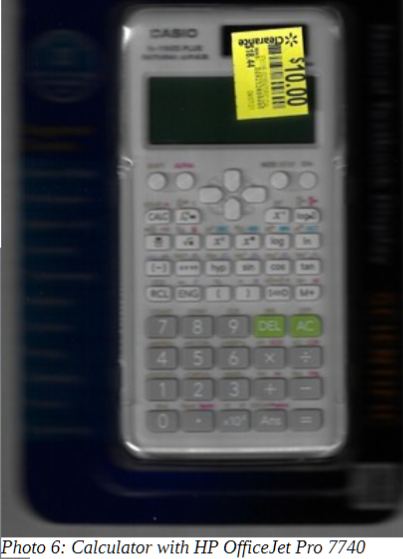 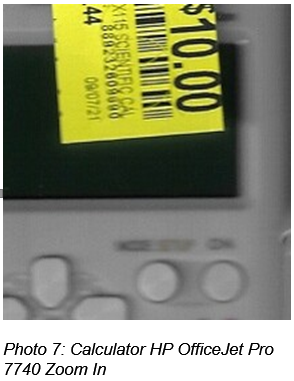 